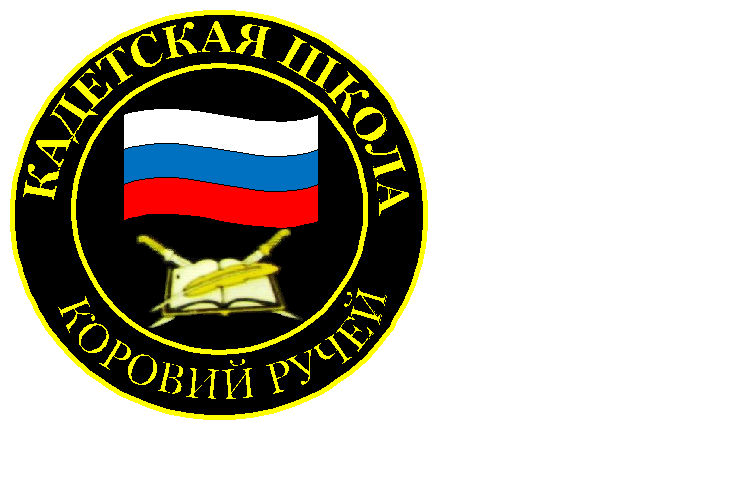 №  14(154), сентябрь 2020Вестник кадетских классовУчредители: командно-руководящий состав  и совет командировМБОУ «Кадетская СОШ» с. Коровий РучейУсть – Цилемского района Республики Коми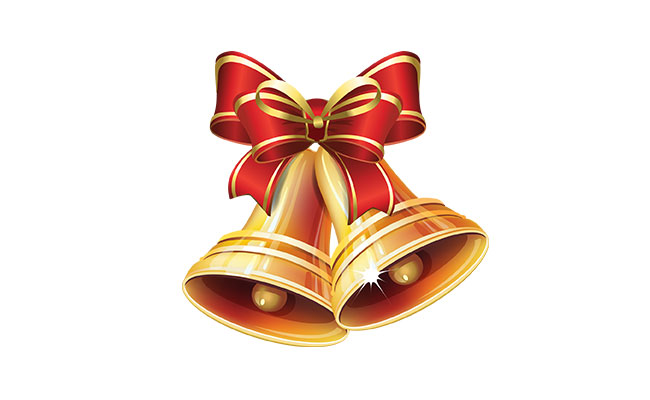                                   Первый звонок нового учебного года!  Пожалуй, еще никогда мы не испытывали столько волнений накануне первого сентября. Сядут ли дети за парты, или продолжится дистанционное обучение? С каким настроем придут в школу ученики после почти полугода карантина? Но все наши тревоги оказались напрасными.   Школы нашей страны открыли двери, и новый учебный год начался с традиционного праздника Дня Знаний. В кадетской школе села Коровий Ручей  торжественная линейка была проведена только для первоклассников и их родителей, с соблюдением всех необходимых мер безопасности (перчатки, маски социальная дистанция и обязательная термометрия). В других классах школы  из-за ограничений, связанных с пандемией коронавируса,  прошли торжественные классные часы. Ведущие праздничной линейки в первую очередь поблагодарили всех за терпение и понимание, за единство в борьбе с тяжелой пандемией, прокатившейся не только по нашей стране, но и по всему миру. Прозвучали слова нашей глубокой признательности всем медицинским работникам, которые самоотверженно выполняют свой профессиональный долг в этот сложный период. Директор кадетской школы Любовь Ивановна Федотова  поздравила всех с началом нового учебного года и особо отметила, что школа очень соскучилась по детскому смеху, настоящим урокам, звонкам и переменам. Пожелав всем крепкого здоровья и неиссякаемой энергии, Любовь Ивановна объявила новый учебный год открытым.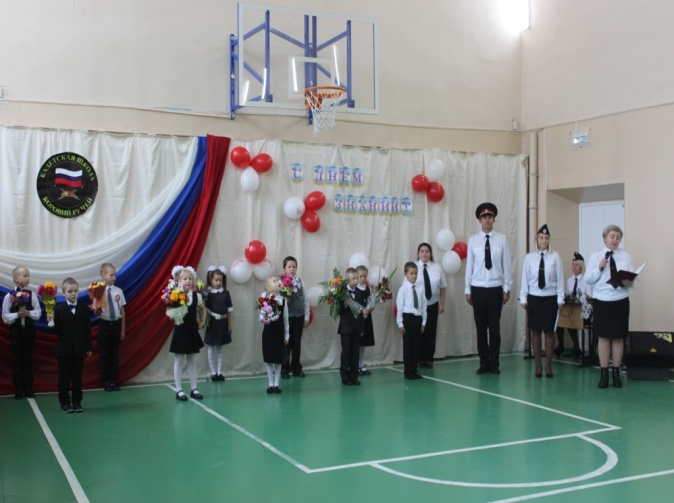 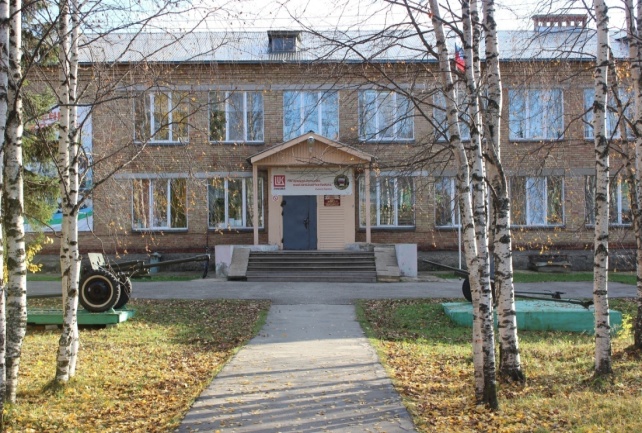 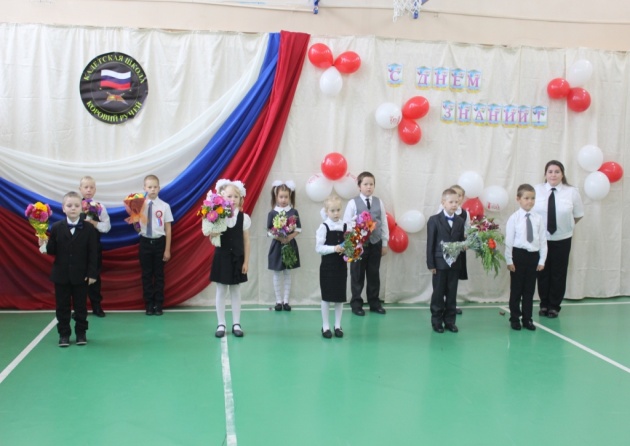       Надо сказать что, в период каникул наша школа значительно преобразилась, проведен ремонт второго этажа и реконструкция школьного музея «Боевой Славы», в школе открывается центр образования цифрового и гуманитарного профилей «Точка роста». С каждым годом государство уделяет все больше внимания проблемам школьного образования. Поздравляя с началом учебного года, руководитель администрации Усть-Цилемского района Николай Митрофанович Канев, отметил большой вклад коллектива и учащихся Кадетской школы в дело укрепления нашего Отечества. Безусловно, главные виновники праздника первого звонка - это наши дорогие первоклассники. Нарядные, с яркими букетами, они впервые переступили школьный порог. От всей души их поздравила начальник управления образования района Елена Григорьевна Талеева, пожелав всем ученикам и педагогам успехов в достижении поставленных целей. А сами первоклассники порадовали присутствующих чтением стихотворений, посвященных этому празднику.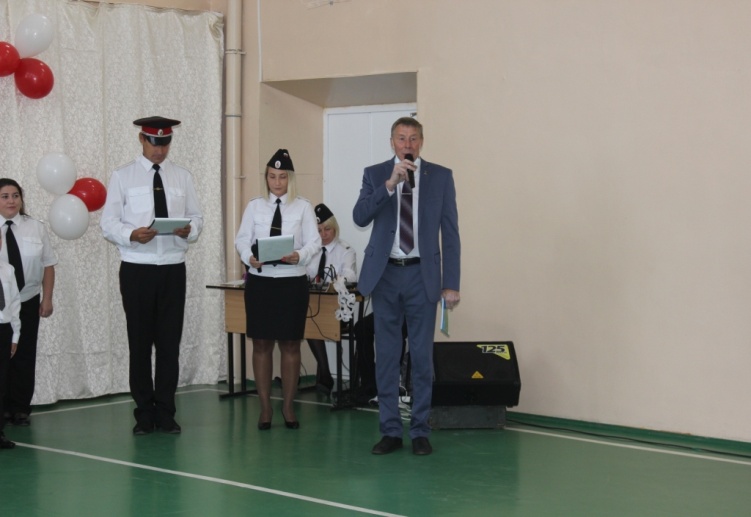 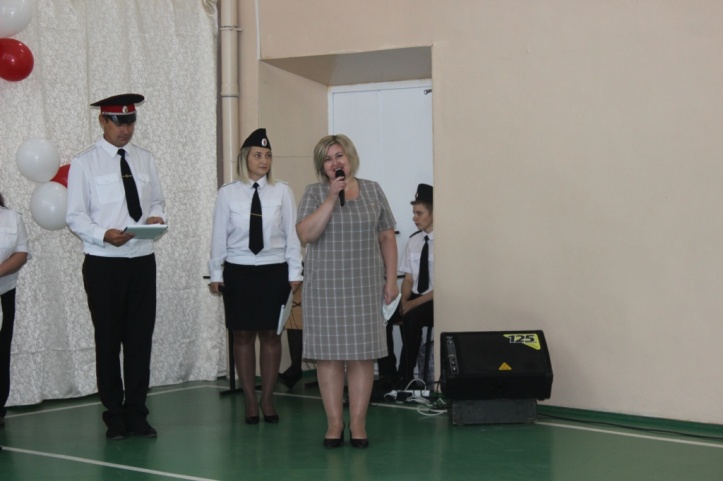 2020 год объявлен в России Годом памяти и славы. В этом году страна отметила 75-ю годовщину Великой Победы. Особая честь для юных патриотов в этот год вступить в ряды кадетского движения. Об этом в своем поздравлении сказал ветеран войны в Афганистане, председатель районного Совета ветеранов войны и труда Дуркин Павел Ананьевич. Он призвал помнить о героях,  сражавшихся за свободу и независимость нашего Отечества. Павел Ананьевич также отметил большую роль школы в работе по сохранению исторической памяти, и выразил надежду                                   на дальнейшее сотрудничество                                   с ветеранскими организациями.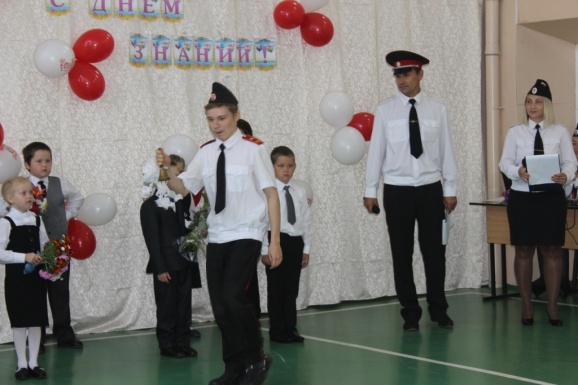 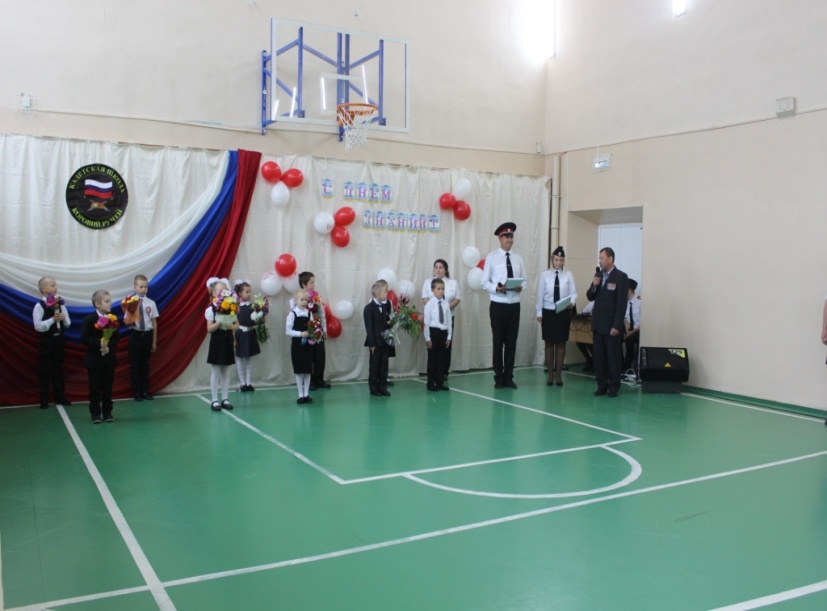 Завершилась торжественная линейка первым звонком, который подали ученик 11 класса Анашкин Кирилл и первоклассница Фролова Валерия. Затем первоклассники, под руководством своего классного руководителя Петровой Натальи Николаевны, отправились на первый в своей жизни настоящий школьный урок.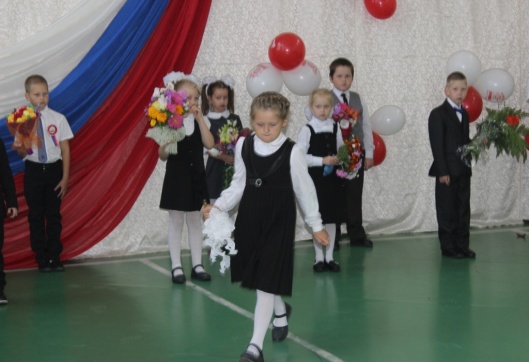 Тираж: 50 экземпляров.                                                                                169488, Республика Коми,                                                             Усть – Цилемский район,                          с. Коровий Ручей, ул. Школьная, 1   тел/факс (82141)99-5-31Редактор:  А.Г. Тиранов– зам. директора по ВРКорректор: Торопова Е.В.Верстка: Гриффитс Г.К.